Publicado en Madrid el 04/08/2020 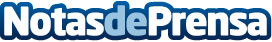 El gel hidroalcohólico, el mejor aliado contra los gérmenes, según Limpieza PulidoLa correcta higiene de las manos es actualmente una necesidad real y un aspecto muy importante a la hora de evitar contagios e infecciones. El agua corriente pura es necesaria para una buena higiene, no obstante, no siempre se dispone de ella y esto no debería ser una causa de contagio de enfermedades. Para este problema la solución es sencilla: gel hidroalcohólicoDatos de contacto:Limpieza Pulido+34 643 93 95 49Nota de prensa publicada en: https://www.notasdeprensa.es/el-gel-hidroalcoholico-el-mejor-aliado-contra Categorias: Nacional Industria Farmacéutica Sociedad Consumo http://www.notasdeprensa.es